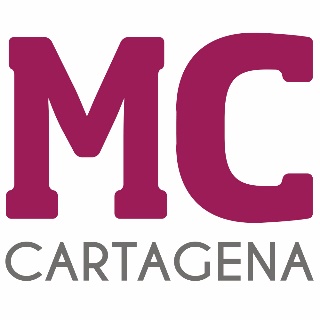 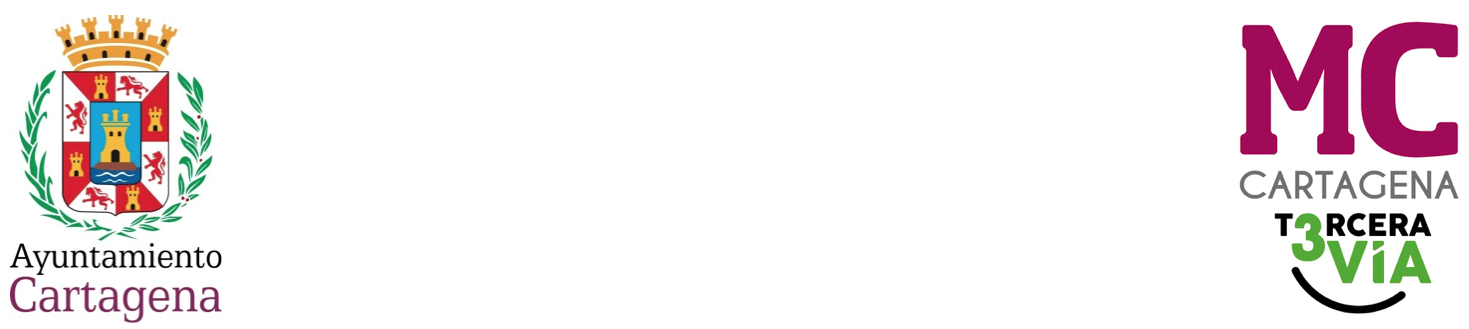 MOCIÓN QUE PRESENTA ENRIQUE PÉREZ ABELLÁN, CONCEJAL DEL GRUPO MUNICIPAL MC CARTAGENA, SOBRE `PASO PEATONAL NECESARIO Y URGENTE EN LA ANTIGUA N-301 A SU PASO POR SANTA ANA´Llevamos toda la anterior legislatura trayendo iniciativas de distintas demandas de los vecinos de Santa Ana a este Pleno, además de las que ellos reclaman directamente al Consistorio, por lo que el equipo de gobierno conoce perfectamente las necesidades y situación de esta diputación, pero en cambio no actúa en la medida que se merecen sus vecinos.Hoy no nos vale que el equipo de gobierno responda que se le ha hecho un nuevo consultorio médico, que por cierto, viene de la legislatura 2015/19; que se han cambiado algunas antiguas lámparas a LED o que se ha intentado reasfaltar alguna calle y que ha quedado a medias.Hoy solo queremos con esta iniciativa que el Gobierno local se pronuncie "SI o NO" en buscar el mejor proceder y técnica para mejorar la seguridad vial en el cruce de trayecto de accesibilidad en la antigua N-301, del núcleo vecinal de Los Tarantos al de la Cuesta-Ventorrillos y también viceversa, sobre todo cuando personas mayores tienen que ir al consultorio médico cruzando la mencionada carretera 301 antigua a la altura de la panadería.No solo lo es por el consultorio, sino por otros servicios diarios y cotidianos del día a día ubicados en ambas márgenes de esta carretera, entre las barriadas de Los Tarantos, Ventorrillos y La Cuesta (panadería, peluquerías, clínica, centro comercial, mesón, etc.)No olvidemos que del censo de la diputación (2513 vecinos) un 27% (687)  son mayores de 50 años, de los que la mitad son vulnerables y necesitan ir a menudo al consultorio.Por todo lo anteriormente expuesto, el concejal que suscribe eleva al Pleno la siguienteMOCIÓNQue el Pleno del Excmo. Ayuntamiento de Cartagena inste nuevamente al Gobierno local a llevar una regularización inmediata de cruce peatonal que garantice la seguridad vial y accesibilidad en la antigua N.301, entre los barrios de Los Tarrantos, Ventorrillos y La Cuesta, a la altura de la panadería de la diputación de Santa Ana.			Cartagena, a 14 de diciembre de 2023.Fdo. Jesús Giménez Gallo				                           Fdo. Enrique Pérez AbellánPortavoz Grupo Municipal MC                                                          Concejal Grupo Municipal MCA LA ALCALDÍA – PRESIDENCIA DEL EXCMO. AYUNTAMIENTO DE CARTAGENA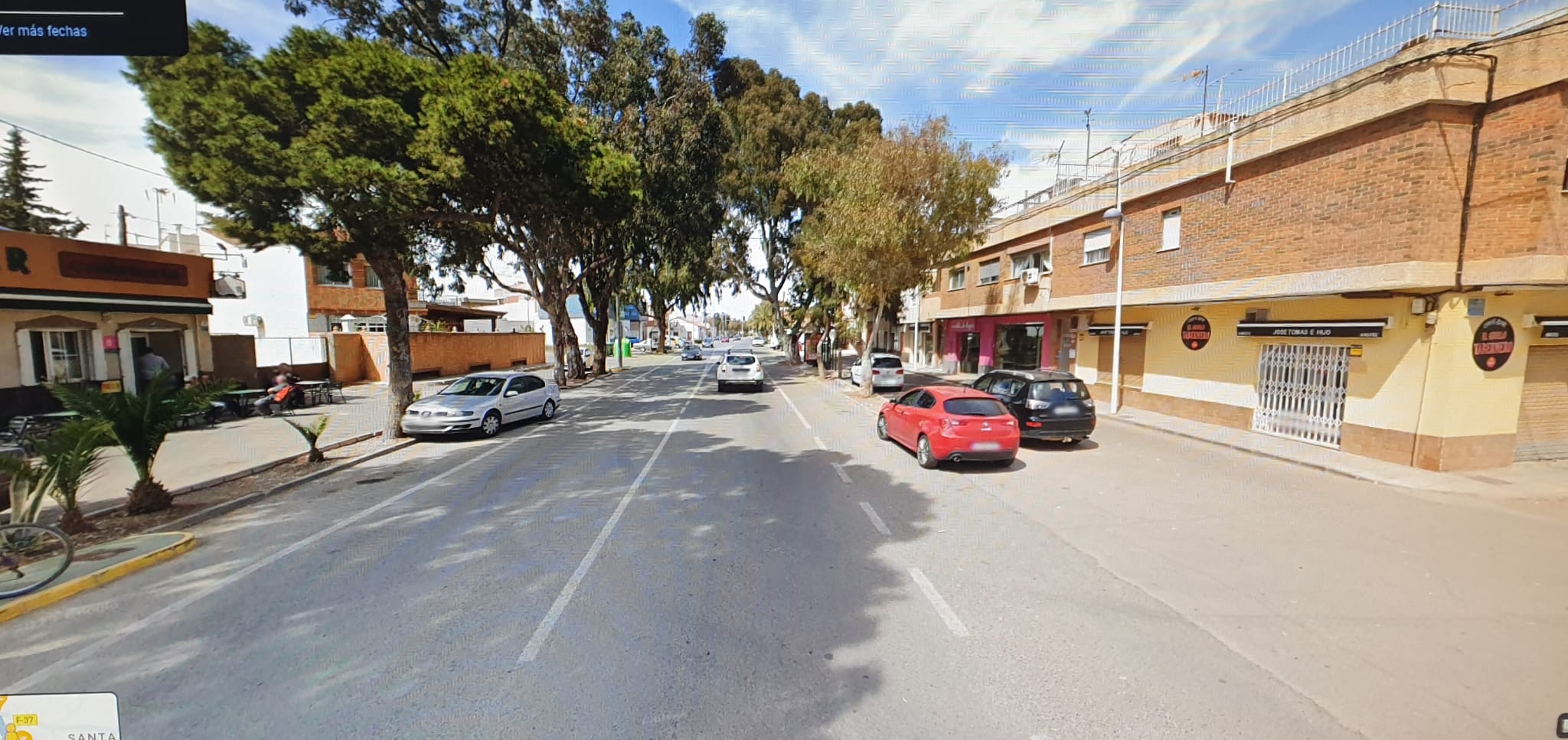 